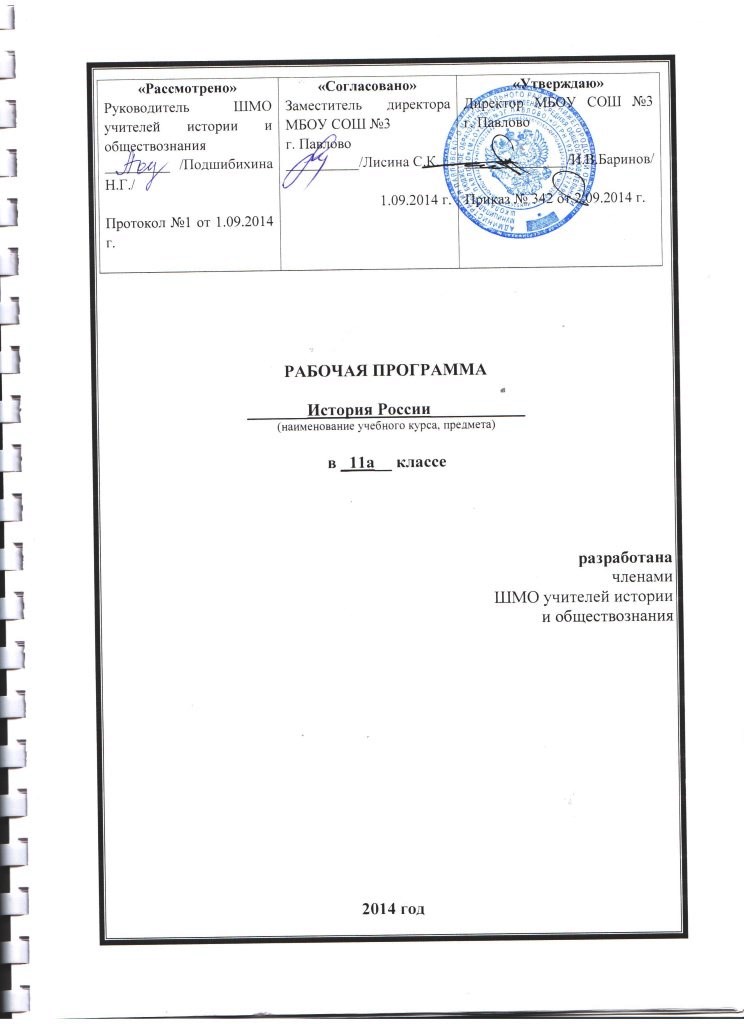 Пояснительная записка Рабочая программа   по истории России составлена в соответствии с  Федеральным компонентом государственного стандарта среднего общего образования, авторской программы  Н.В. Загладина  (сборник: Программы курса для 11 класса ОУ. История Отечества. 20-начало 21 в.-М.: ООО ТИД Русское слово-РС, 2006.) Учебник: Загладин Н.В., Козленко С.И. и др. История Отечества. XX – начало XXI века: учебник для общеобразовательных учреждений. – М.: ООО ТИД «Русское слово – РС »», 2012г.Курс «История Отечества. XX - начало XXI века» предназначен для учащихся, изучающих историю в 11 классе (базовый уровень).Основными задачами курса являются:- освоение учащимися комплекса систематизированных знаний об истории Отечества, роли России как активного участника и творца всемирной истории;- воспитание у школьников гражданственности, патриотизма, уважения к историческому пути своего и других народов, что особенно важно в условиях многонациональной и поликонфессиональной России;- развитие у учащихся исторического мышления, под которым понимается овладение конкретно-историческим подходом к событиям и явлениям прошлого, а также умения аргументированно выражать собственное отношение к дискуссионным проблемам истории;- овладение учащимися умениями и навыками поиска и систематизации исторической информации, работы с различными типами исторических источников.При изучении курса реализуется опора на уже имеющиеся знания учеников, полученные в основной школе, причем не только по истории, но и иным предметам.Учитывается, что уровень возрастных и познавательных возможностей учащихся старшей школы позволяет шире (по сравнению с основной школой) реализовать интегративный подход к истории отечественной и всеобщей, истории и обществознания, с тем чтобы сформировать целостную картину развития человеческой цивилизации.Данная программа отражает основные положения учебника Н.В. Загладина, СИ. Козленко, СТ. Минакова, Ю.А. Петрова «История России. XX- начало XXI века», в котором получили отражение следующие установки:- акцент на раскрытие истории духовной культуры России;- необходимость работы с историческим документом как основным источником исторических знаний, формированию у учащихся умения анализировать его.Одна из принципиальных установок курса - взвешенный подход к обозначению достижений и негативных явлений и процессов в исторической ретроспективе, а также тех факторов, которые позволяли России и ее народам созидательно решать проблемы, поставленные перед ними историей. При составлении рабочей программы был учтен федеральный компонент Государственного стандарта, который устанавливает обязательный минимум содержания курса истории России и мира в 11 классе.   Основной направленностью программы курса является воспитание патриотизма, гражданственности, уважения к истории и традициям России и мира, к правам и свободам человека, освоение исторического опыта, норм ценностей, которые необходимы для жизни в современном поликультурном, полиэтническом обществе. В цели курса входят: освоение школьниками ключевых исторических понятий; ознакомление с основными религиозными системами; раскрытие особенностей социальной жизни, структуры общества России и мира в XX - начала XXI века; раскрытие специфики власти; раскрытие выдающихся деятелей Отечественной и всеобщей истории XX - начала XXI века; раскрытие значения политического и культурного наследия разных цивилизаций. Рабочая программа составлена на основе цивилизационно - гуманитарного подхода. Она ориентирована на то, чтобы учащиеся овладели определенным объемом знаний и умений в истории в XX- начале XXI века. С целью углубления знаний школьников по Отечественной истории в основу взято соотношение: 34:34. Для базового уровня изучения истории в старшей школе рабочая программа устанавливает следующее распределение времени:распределение учебных часов по разделам курсаТребования к уровню подготовки выпускниковВ результате изучения истории на базовом уровне ученик должензнать/пониматьосновные факты, процессы и явления, характеризующие целостность и системность отечественной и всемирной истории;периодизацию всемирной и отечественной истории;современные версии и трактовки важнейших проблем отечественной и всемирной истории;историческую обусловленность современных общественных процессов;особенности исторического пути России, ее роль в мировом сообществе;уметьпроводить поиск исторической информации в источниках разного типа;критически анализировать источник исторической информации (характеризовать авторство источника, время, обстоятельства и цели его создания);анализировать историческую информацию, представленную в разных знаковых системах (текст, карта, таблица, схема, аудиовизуальный ряд);различать в исторической информации факты и мнения, исторические описания и исторические объяснения;устанавливать причинно-следственные связи между явлениями, пространственные и временные рамки изучаемых исторических процессов и явлений;участвовать в дискуссиях по историческим проблемам, формулировать собственную позицию по обсуждаемым вопросам, используя для аргументации исторические сведения;представлять результаты изучения исторического материала в формах конспекта, реферата, рецензии;использовать приобретенные знания и умения в практической деятельности и повседневной жизни для:определения собственной позиции по отношению к явлениям современной жизни, исходя из их исторической обусловленности;использования навыков исторического анализа при критическом восприятии получаемой извне социальной информации;соотнесения своих действий и поступков окружающих с исторически возникшими формами социального поведения;осознания себя как представителя исторически сложившегося гражданского, этнокультурного, конфессионального сообщества, гражданина России.Календарно-тематический планСодержание учебного курсаИСТОРИЯ РОССИИ. XX - НАЧАЛО XXI ВЕКА» (34 часа)Раздел 1. Российская империя накануне Первой мировой войны  Россия на рубеже XIX – XX вв. Особенности географического положения и климатических условий России. Демографические процессы. Социальная структура. Российская модель экономической модернизации. Буржуазия и рабочие. Экономическая политика правительства. Сельское хозяйство: особенности развития.Кризис империи: русско-японская война и революция 1905-1907 гг. Внутренняя политика правительства в начале XX в. Русско-японская война 1904-1905 гг. «Кровавое воскресенье» и начало революции 1905-1907 гг. Крестьянские выступления и брожение в армии. Манифест 17 октября . Декабрьское вооруженное восстание в Москве.Политическая жизнь страны после Манифеста 17 октября . Особенности формирования политических партий России. Основные политические партии. Реформа государственного строя. I и II Государственные думы. Третьеиюньский государственный переворот.Третьеиюньская монархия и реформы П.А. Столыпина. П.А. Столыпин и его политика. Реформы П.А. Столыпина. Итоги правления Столыпина. Политический кризис 1912-1913 гг.Культура России в конце XIX — начале XX в. Городская и сельская жизнь. Достижения науки. Идейные искания и художественная культура. Спорт в Российской империи.Раздел 2. Россия в годы революций и Гражданской войны  Россия в Первой мировой войне: конец империи Российская дипломатия накануне Первой мировой войны. Начало и характер Первой мировой войны. Подготовка России к войне и планы сторон. Кампании 1914-1915 гг. . Брусиловский прорыв. Война и российское общество. Власть и Дума: последний кризис монархии.Февральская революция . предпосылки и причины Февральская революция . Падение самодержавия. Создание Временного правительства. Апрельский кризис. Большевики и революция. Июньский и июльский кризисы власти. Выступление генерала Л.Г. Корнилова.Переход власти к партии большевиков. Углубление кризиса власти осенью . Вооруженное восстание в Петрограде. Установление советской власти. Революционно-демократические преобразования. «Декрет о власти», «Декрет о мире», «Декрет о земле», Роспуск Учредительного собрания. Создание РСФСР. Конституция РСФСР.1918г. Заключение Брестского мира и его последствия. Предпосылки гражданской войны.Гражданская война и военная интервенция. 1918-1922 гг. Начальный этап Гражданской войны и интервенции. Периодизация Гражданской войны. Цели и состав белого и красного движений, другие участники войны. Создание Красной Армии. Советская республика в кольце фронтов: май 1918-март . Политика военного коммунизма. Время решающих сражений: март 1919-март . Война с Польшей и поражение белого движения. Апрель - ноябрь . Причины победы красных и поражения белого движения. Борьба с «зелеными». Завершающий этап Гражданской войны. Особенности боевых действий на национальных окраинах России. Итоги Гражданской войны.Урок повторения и обобщения.Раздел 3. Советское государство и общество в 1920-1930-е гг. Советская Россия в 1920-е г.  Новая экономическая политика. Экономическое и политическое положение Советской России после Гражданской войны. Создание и принятие плана ГОЭЛРО. Новая экономическая политика. Роль государства в экономике периода нэпа. Первые итоги нэпа. Противоречия нэпа и его кризисы. Нэп и политические репрессии.Образование СССР и его международное признание. Предпосылки создания СССР. Образование Союза Советских Социалистических Республик. Первая Конституция СССР (1924г.). Международное положение СССР после Гражданской войны. Европейская политика страны в 1920-е гг. Генуэзская конференция и заключение советско-германского соглашения в Рапалло. Коминтерн и Советская Россия.Период дипломатического признания СССР.Культура и искусство после октября 1917г. Раскол деятелей культура на сторонников новой власти, наблюдателей и её противников. «Музыка революции»: искусство, общество и власть в 1917-1922 гг. Разнообразие литературно-художественных группировок в культурной жизни страны в 1920-е гг. Архитектура и зрелищные искусства как воплощение новаторских идей. Физкультура и спорт.Модернизация экономики и оборонной системы страны в 1930-е гг. Культурная революция. Цели модернизации, индустриализации. Коллективизация. Ее принципы – провозглашенные и реальные. «Ликвидация кулачества». Итоги насильственной коллективизации. Индустриализация: основные результаты. Модернизация армии. Культурная революция: ее составляющие и итоги. Спорт и физкультурное движение в 1930-е гг.Культ личности И.В. Сталина, массовые репрессии и политическая система СССР. Письмо Ленина к XI съезду РКП(б). Борьба за власть в партии большевиков в период с 1923 по 1928г. Причины возвышения И.В. Сталина. Культ личности и политический террор в СССР в 1930-е гг. Репрессии 1936-1938 гг. «Дело Тухачевского» и чистка рядов Красной Армии. Идея И.В. Сталина о возможности построения социализма в одной, отдельно взятой стране. Создание системы ГУЛАГа. Создание сталинской системы управления и Конституция .Культура и искусство СССР в предвоенное десятилетие. Утверждение метода социалистического реализма в искусстве. Воспитание нового человека. Искусство и государственное строительство.Международные отношения и внешняя политика СССР в 1930-е гг. Возникновение очагов военной опасности в Азии и Европе. СССР и проблемы коллективной безопасности. Мюнхенский договор и его последствия. СССР и страны Запада накануне Второй мировой войны. Военное столкновение СССР с Японией в районе озера Хасан и реки Халхин-Гол. Советско-германские отношения: пакт о ненападении 23 августа 1939г. и секретный протокол к нему.СССР в 1939-1941 гг. Политика СССР в начальный период Второй мировой войны. Договор о дружбе и границе между СССР и Германией от 28 сентября 1939г. Советско-финская война. План «Барбаросса». Подготовка Красной Армии к войне. Идеологическая и моральная подготовка СССР к войне.Урок повторения.Раздел 4. Великая Отечественная война 1941—1945 гг.  Начальный период Великой Отечественной войны. Июнь 1941 - ноябрь . Летняя катастрофа . Мобилизация страны. Смоленское сражение и катастрофа на Украине. Начало блокады Ленинграда. Битва под Москвой. Зарождение антигитлеровской коалиции. Боевые действия весной - летом . Оборона Сталинграда. Оккупационный режим на советской территории. Партизанское движение. Перевод экономики страны на военные рельсы.Коренной перелом в Великой Отечественной войне. Ноябрь 1942 - зима . Разгром немецко-фашистских захватчиков под Сталинградом. Орловско-Курская дуга. Завершение коренного перелома в войне. Проблемы открытия второго фронта. Тегеранская конференция, ее значение для совместных действий союзников. Идеология, культура и война. Русская православная церковь в годы войны.Наступление Красной Армии на заключительном этапе Великой Отечественной войны. Освобождение советской земли. Снятие блокады Ленинграда. Операция «Багратион», освобождение Белоруссии. Государственная политика на освобожденных территориях. Наступление Красной Армии в Восточной Европе. Открытие второго фронта. Ялтинская конференция. Арденнская и Висло-Одерская операции. Падение Берлина. Капитуляция Третьего рейха.Причины, цена и значение Великой Победы. Потсдамская конференция и окончание Второй мировой войны. Участие СССР в войне с Японией. Причины Победы. Цена Победы и итоги войны.Раздел 5. Советский Союз в первые послевоенные десятилетия. 1945-1964 гг.  Внешняя политика СССР и начало «холодной войны». Причины «холодной войны». Доктрина Трумэна и «политика отбрасывания». СССР и «план Маршалла». Формирование биполярного мира. Роль двух военно-блоковых систем в обострении международной обстановки. Локальные вооруженные конфликты.Советский Союз в последние годы жизни И.В. Сталина. Переход страны на мирный путь развития. Проблемы сельского хозяйства. Денежная реформа 1947г. Итоги четвертой пятилетки. Послевоенные репрессии. Дискуссии о характере политического режима в СССР.Первые попытки реформ и XX съезд КПСС. Смерть И.В. Сталина. Необходимость смены курса. Первые шаги по пути отказа от прежних методов управления. Переход политического лидерства к Н.С. Хрущеву. XX съезд КПСС, значение разоблачения культа личности И.В. Сталина для последующего развития страны.Противоречия политики мирного сосуществования. Мирные инициативы СССР. XX съезд КПСС о новых теоретических положениях относительно развития отношений со странами «капиталистического лагеря». Углубление военно-блокового противостояния. СССР и страны Восточной Европы. СССР и конфликты в Азии, Африке и Латинской Америке. Советское общество конца 1950-х - начала 1960-х гг. Противоречивые тенденции во внутренней политике СССР после XX съезда КПСС. Борьба за власть в конце 1950-х гг. Экономика и политика в конце 1950-х -начале 1960-х гг. Успехи и неудачи социально-экономического развития СССР в годы правления Н.С. Хрущева. Административные реформы. Итоги октябрьского Пленума ЦК КПСС 1964г.Духовная жизнь в СССР в 1940-1960-е гг. Развитие культуры и науки в первые послевоенные годы. Духовная жизнь в период «оттепели». Отступление от «оттепели». СССР на международной спортивной арене.Раздел 6. СССР в годы «коллективного руководства»  Приход к власти Л.И. Брежнева. Политика и экономика: от реформ - к «застою». Система «коллективного руководства». Экономические реформы 1960-х гг. и их итоги. Проблемы «застоя» в экономике. Политика консервации сложившихся методов руководства. Нерентабельность экономики. СССР на международной арене. 1960-1970-е гг. Симптомы кризиса «социалистического лагеря». Конфликты с Китаем. События 1968г. в Чехословакии. Доктрина Брежнева. СССР и международные конфликты. Переход к политике разрядки международной напряженности. Противоречия политики разрядки.Духовная жизнь в СССР середины 1960-х - середины 1980-х гг. Партийный аппарат и общество. Идеология инакомыслия и его подавление. Правозащитная деятельность. Отражение международных обязательств СССР по соблюдению прав человека в Конституции 1977г.Углубление кризисных явлений в СССР. Провал политики разрядки. Ввод советских войск в Афганистан. Обострение отношений между СССР и США. Политика Ю.В. Андропова. Попытка оздоровления экономики и политики страны.Наука, литература и искусство. Спорт. 1960-1980-е гг. Достижение научной и военно-технической мысли. Развитие отечественной литературы. Театр и киноискусство. Эстрада. Спорт в СССР.	Раздел 7. Перестройка и распад советского общества  Политика перестройки в сфере экономики. Приход к руководству страной М.С. Горбачева. Продолжение курса Ю.В. Андропова. Стратегия ускорения как основа экономических программ и причина ее провала. По пути экономических реформ. Дискуссия о путях реформирования сложившейся экономической системы. Забастовки 1989г. Кризис потребления.Развитие гласности и демократии в СССР. Расширение гласности. Переосмысление прошлого и ориентиры на будущее. Политический раскол советского общества. Выборы народных депутатов СССР в 1989г. на новой основе. Консолидация сил, оппозиционных курсу перестройки, в рядах КПСС. Избрание Б.Н. Ельцина президентом Российской Федерации.Новое политическое мышление: достижения и проблемы. Необходимость поиска новых решений. Концепция нового политического мышления. Пути нормализации отношений с США. Инициативы в военной области. СССР и перемены в Азии. Распад системы союзов СССР. Падение советской модели социализма в странах Восточной Европы. Дискуссии об итогах политики, основанной на новом политическом мышлении.Кризис и распад советского общества. Обострение межнациональных конфликтов. Причины кризиса в межнациональных отношениях в СССР. Развитие кризиса Союза ССР. Принятие союзными республиками деклараций о суверенитете. Принятие Декларации о суверенитете РСФСР (12 июня 1990). Попытка переворота в стране. Распад СССР. Создание Содружества Независимых Государств.Раздел 8. Россия на рубеже XX – XXI вв.  Курс реформ и политический кризис . Опыт «шоковой терапии». Либерализация цен. Проведение приватизации. Структурная перестройка экономики. Политический и конституционный кризис 1993г. На грани гражданской войны. Октябрьские события 1993г., их итоги. Новая Конституция России. Итоги выборов 1993г. в Государственную Думу.Общественно-политические проблемы России во второй половине 1990-х гг. Обострение межнациональных отношений. Начало чеченского конфликта. Выборы 1995 и 1996 гг., их влияние на развитие страны. Попытки коррекции курса реформ. Дефолт и его последствия.Россия на рубеже веков: по пути стабилизации. Вторжение отрядов боевиков на территорию Дагестана. Контртеррористическая операция. Парламентские и президентские выборы 1999-2000 гг. Отставка Б.Н. Ельцина. В.В. Путин во главе страны. По пути реформ и стабилизации. Власть и общество: новая модель отношений. Парламентские и президентские выборы 2003 и 2004 гг.Новый этап в развитии Российской Федерации. Итоги курса стабилизации 2000-2004 гг. Национальные проекты и их значение. Создание госкорпораций, реформа системы управления. Новая стратегия развития страны. Парламентские (2007) и президентские (2008) выборы и их итоги. Ориентиры внутренней политики России в современных условиях.Внешняя политика демократической России. Международное положение Российской Федерации после распада СССР. Россия и Запад: поиск взаимопонимания. Смена приоритетов российской дипломатии. Россия и страны СНГ. Россия на международной арене в начале XXI в. Россия в формирующемся глобальном мире: 2000 – 2007гг.Духовная жизнь России к началу XXI в. Изменения в духовной жизни. Русская православная церковь в новой России. Театр, музыка, кино. Живопись, архитектура, скульптура. Спорт в Российской Федерации. Государственная политика в области культуры.Итоговое повторение.                                                 Формы и средства контроляФронтальный опрос – с вопросами самопроверки; групповая работа с документами и ответ на вопросы и задания к документам; Письменный опрос – хронологический диктант, понятийный диктант, самостоятельная работа в форме двухуровневого теста, самостоятельная работа в форме многоуровневого теста. Проверочные работы по заданиям рабочей тетради по истории. Входной, промежуточный и итоговый административный контроль в объеме контрольного среза.                                                  Перечень учебно-методических средств обучения:Учебно-методический комплекс Загладин Н.В., Козленко С.И., Минаков С.Т., Петров Ю.А. История России. XX – начало XXI века: учебник для общеобразовательных учреждений. – М.: ООО «ТИД «Русское слово – РС »», 2012 г.ТаблицыРазвитие общества ( доинд., индустр., постиндустр.)Либерализм, консерватизм, социализм.Политическая система общества.Индустриальное общество XIX в.Политические партии России в к. XIX – н. XX вв.Дополнительная литература для учителя:Агафонов С.В. Использование учебно-методического комплекса по истории издательства «Русское слово»/ http://www.russkoe-slovo.ru/ Сайт издательства «Русское слово».Данилов А.А. История России: пособие для подг. к Единому гос. экзамену и устным экзаменам по истории/ А.А. Данилов. – М.: Просвещение, 2006. - 319с.Изучение истории на профильном уровне в современной школе: сборник учебно-методических материалов/ Под ред. доктора педагогических наук Е.Е.Вяземского. – М.: ООО «ТИД «Русское слово - РС», 2006. – 264с.История России. 10 класс: Методическое обеспечение уроков (лекции, опорные конспекты, тесты, схемы) Авт.-сост. Н.С. Кочетов. – Волгоград: Учитель, 2003.. – 144с.История. 10 класс: поурочные планы по учебнику Н.В.Загладина: Всемирная история с древнейших времен до конца XIX века./ Авт.-сост. Н.В.Зайцева. – Волгоград: Учитель, 2009, 190с.Лобанова Е.Н., Максимов Ю.И. ЕГЭ. Репетитор. История. Эффективная методика. – М.: Издательство «Экзамен», 2005. – 320с.Настольная книга учителя истории. 5-11 классы/ Авт.-сост. М.Н.Чернова. – М.: Эксмо, 2006. – 624с.Петрович В.Г., Петрович Н.М. Уроки истории: Всеобщая история. 10-11 класс: Методическое пособие. – М.: ТЦ Сфера, 2004.Справочник учителя истории. 5-11 классы/Авт.-сост. М.Н.Чернова. – М.: Издательство «Экзамен», 2008г.. – 574с.Степанищев А.Т. Методика преподавания и изучения истории: Учеб. пособие для студ. высш. учеб. завед: в 2 ч. – М.: Гуманит. изд. центр ВЛАДОС, 2002. Уткина Э.В. История России. Единый государственный экзамен. Анализ исторического источника (задания типа С). – М.: Айрис-пресс, 2006. – 176с. Дополнительная литератураИстория России: Учебник ( А.А.Чернобаев, И.Е.Горелов, М.Н.Зуев и др.) Под ред. М.Н.Зуева, А.А.Чернобаева.- 2-е изд., перераб. и доп.- М.: Высш.шк., 2005.- 614с.История России: Учебник для студ. Вузов (А.С.Орлов, В.А.Георгиев, Н.Г.Георгиева, Т.А.Сивохина; МГУ им. М.В. Ломоносова, Ист. фак-т.- 3-е изд., перераб. и доп.- М.: Проспект, 2006.- 525с.Мунчаев Ш.М. История России: Учебник для студ. Вузов ( Ш.М.Мунчаев, В.М.Устинов.- 4-е изд.. перераб. и доп.- М.: Норма, 2006.- 777с.Отечественная история: Конспект лекций.(Л.И.Семенникова, Н.Л.Головкина, Т.В.Сдобнина, Н.Н.Черкесова.- 2-е изд.- М.: Айрис- пресс, 2006.- 320с.Электронные пособия:Виртуальная школа Кирилла и Мефодия. Уроки отечественной истории. XIX – XXвв.Учебное электронное издание «Всеобщая история». «1С»   Образовательная коллекция (Кордис&Медиа).Программа «Энциклопедия истории России 862-1917». -  «Интерактивный мир». АО Коминфо.Ресурсы Интернетhttp://fcior.edu.ru/ Федеральный центр информационно-образовательных ресурсов.http://school-collection.edu.ru/  Единая коллекция цифровых образовательных ресурсов.http://museum.ru/  Портал «Музеи России».КлассыОбъем учебного времениРазделы примерной программыРазделы примерной программыРезерв учебного времени(федеральный компонент)История РоссииВсеобщая историяXI класс68 ч.История России (XX – начало XXI вв.) - 34 ч.Всеобщая история (XX – начало XXI в) – 34 ч.-№РазделКоличество часов по программеКоличество часов по рабочей программеК/тестII. История России (34 ч.)Загладин Н.В., Козленко С.И., - История Отечества. XX – начало XXI векII. История России (34 ч.)Загладин Н.В., Козленко С.И., - История Отечества. XX – начало XXI векII. История России (34 ч.)Загладин Н.В., Козленко С.И., - История Отечества. XX – начало XXI векII. История России (34 ч.)Загладин Н.В., Козленко С.И., - История Отечества. XX – начало XXI векII. История России (34 ч.)Загладин Н.В., Козленко С.И., - История Отечества. XX – начало XXI векРаздел 1. Российская империя накануне Первой мировой войны 7 ч4 чРаздел 2. Россия в годы революций и Гражданской войны7 ч5 ч1Раздел 3. Советское государство и общество в 1920-1930-е гг. Советская Россия в 1920-е г. 11 ч6 ч1Раздел 4. Великая Отечественная война 1941—1945 гг. 5 ч4 чРаздел 5. Советский Союз в первые послевоенные десятилетия. 1945-1964г. 7 ч4чРаздел 6. СССР в годы «коллективного руководства» 5 ч3 чРаздел 7. Перестройка и распад советского общества 5 ч3чРаздел 8. Россия на рубеже XX – XXI в. 8 ч5 ч1ИТОГО55343П/ПП/ПСодержание учебногоматериалаКоличествочасовКоличествочасовКоличествочасовСрокипроведенияДомашнеезаданиеИспользуемый материалИспользуемый материалII. История России (34 часа)II. История России (34 часа)II. История России (34 часа)II. История России (34 часа)II. История России (34 часа)II. История России (34 часа)II. История России (34 часа)II. История России (34 часа)II. История России (34 часа)II. История России (34 часа)   Российская империя накануне Первой мировой войны(4 часа)   Российская империя накануне Первой мировой войны(4 часа)   Российская империя накануне Первой мировой войны(4 часа)   Российская империя накануне Первой мировой войны(4 часа)   Российская империя накануне Первой мировой войны(4 часа)   Российская империя накануне Первой мировой войны(4 часа)   Российская империя накануне Первой мировой войны(4 часа)   Российская империя накануне Первой мировой войны(4 часа)   Российская империя накануне Первой мировой войны(4 часа)   Российская империя накануне Первой мировой войны(4 часа)1Россия  на рубеже XIX-XX вв.Россия  на рубеже XIX-XX вв.Россия  на рубеже XIX-XX вв.1ч.§1-2, пересказ§1-2, пересказ«КиМ»урок182Кризис  империи: русско–японская война и революция 1905-1907гг. Кризис  империи: русско–японская война и революция 1905-1907гг. Кризис  империи: русско–японская война и революция 1905-1907гг. 1ч.§3-4, пересказ§3-4, пересказ«КиМ»урок213  Политическая жизнь страны после Манифеста 17 октября 1905 года. Третьеиюньская монархия и реформы П.А.Столыпина  Политическая жизнь страны после Манифеста 17 октября 1905 года. Третьеиюньская монархия и реформы П.А.Столыпина  Политическая жизнь страны после Манифеста 17 октября 1905 года. Третьеиюньская монархия и реформы П.А.Столыпина1ч.§5-6, пересказ§5-6, пересказ«КиМ»урок224Культура России в конце XIX – начале XX  векаКультура России в конце XIX – начале XX  векаКультура России в конце XIX – начале XX  века1ч.§7, пересказ§7, пересказ«КиМ»урок232. Россия в годы революции и Гражданской войны(5 часов)2. Россия в годы революции и Гражданской войны(5 часов)2. Россия в годы революции и Гражданской войны(5 часов)2. Россия в годы революции и Гражданской войны(5 часов)2. Россия в годы революции и Гражданской войны(5 часов)2. Россия в годы революции и Гражданской войны(5 часов)2. Россия в годы революции и Гражданской войны(5 часов)2. Россия в годы революции и Гражданской войны(5 часов)2. Россия в годы революции и Гражданской войны(5 часов)2. Россия в годы революции и Гражданской войны(5 часов)5Россия в Первой мировой войне: конец империиРоссия в Первой мировой войне: конец империиРоссия в Первой мировой войне: конец империи1ч.§8-9, пересказ§8-9, пересказ«КиМ»урок246Февральская революция 1917Февральская революция 1917Февральская революция 19171ч.§10, пересказ§10, пересказФильм «две революции»7Переход власти к партии большевиковПереход власти к партии большевиковПереход власти к партии большевиков1ч.§ 11, пересказ§ 11, пересказ«КиМ»урок268Гражданская война и иностранная интервенция. 1918 -1922 года.Гражданская война и иностранная интервенция. 1918 -1922 года.Гражданская война и иностранная интервенция. 1918 -1922 года.1ч.§12-13, пересказ§12-13, пересказ«КиМ»урок279Политика военного коммунизмаПолитика военного коммунизмаПолитика военного коммунизма1ч.§12-13, пересказ§12-13, пересказРаздаточный материал «Россия в 1917-1920-е года».3. Советское государство и общество в 1920-1930гг.(6 часов)3. Советское государство и общество в 1920-1930гг.(6 часов)3. Советское государство и общество в 1920-1930гг.(6 часов)3. Советское государство и общество в 1920-1930гг.(6 часов)3. Советское государство и общество в 1920-1930гг.(6 часов)3. Советское государство и общество в 1920-1930гг.(6 часов)3. Советское государство и общество в 1920-1930гг.(6 часов)3. Советское государство и общество в 1920-1930гг.(6 часов)3. Советское государство и общество в 1920-1930гг.(6 часов)3. Советское государство и общество в 1920-1930гг.(6 часов)10Новая экономическая политикаНовая экономическая политикаНовая экономическая политика1ч.§14, пересказ§14, пересказИстория Отечества..11 класс/ Загладин Н.В. – М.: ООО «ТИД «Русское слово – РС», 2006.  «КиМ»урок3111Образование СССР и его международное признаниеОбразование СССР и его международное признаниеОбразование СССР и его международное признание1ч.§15, пересказ§15, пересказИстория Отечества..11 класс/ Загладин Н.В. – М.: ООО «ТИД «Русское слово – РС», 2006.  «КиМ»урок3312Модернизация экономики и оборонной системы страны в 1930-е гг.Модернизация экономики и оборонной системы страны в 1930-е гг.Модернизация экономики и оборонной системы страны в 1930-е гг.1ч.§17-18, пересказ§17-18, пересказИстория Отечества..11 класс/ Загладин Н.В. – М.: ООО «ТИД «Русское слово – РС», 2006.  13Культ личности И.В.Сталина, массовые репрессии и создание централизованной системы управления обществом.Культ личности И.В.Сталина, массовые репрессии и создание централизованной системы управления обществом.Культ личности И.В.Сталина, массовые репрессии и создание централизованной системы управления обществом.1ч.§19, пересказ§19, пересказИстория Отечества..11 класс/ Загладин Н.В. – М.: ООО «ТИД «Русское слово – РС», 2006. «КиМ»урок36 14Международные отношения и внешняя политика СССР в 1930-е годы. СССР  в 1939-1941гг.Международные отношения и внешняя политика СССР в 1930-е годы. СССР  в 1939-1941гг.Международные отношения и внешняя политика СССР в 1930-е годы. СССР  в 1939-1941гг.1ч.§21-22, пересказ§21-22, пересказИстория Отечества..11 класс/ Загладин Н.В. – М.: ООО «ТИД «Русское слово – РС», 2006. «КиМ»урок37 15Культура и искусство после октября 1917 -1941 годаКультура и искусство после октября 1917 -1941 годаКультура и искусство после октября 1917 -1941 года1ч.§16, 20, пересказ§16, 20, пересказИстория Отечества..11 класс/ Загладин Н.В. – М.: ООО «ТИД «Русское слово – РС», 2006.  «КиМ»урок354. Великая Отечественная война 1941-1945гг.(4часа)4. Великая Отечественная война 1941-1945гг.(4часа)4. Великая Отечественная война 1941-1945гг.(4часа)4. Великая Отечественная война 1941-1945гг.(4часа)4. Великая Отечественная война 1941-1945гг.(4часа)4. Великая Отечественная война 1941-1945гг.(4часа)4. Великая Отечественная война 1941-1945гг.(4часа)4. Великая Отечественная война 1941-1945гг.(4часа)4. Великая Отечественная война 1941-1945гг.(4часа)4. Великая Отечественная война 1941-1945гг.(4часа)16Начальный период ВОВ Июнь 1941- ноябрь 1942гНачальный период ВОВ Июнь 1941- ноябрь 1942гНачальный период ВОВ Июнь 1941- ноябрь 1942г1ч.§23-24, пересказ§23-24, пересказ«КиМ»урок3817Коренной перелом в ВОВ  .Коренной перелом в ВОВ  .Коренной перелом в ВОВ  .1ч.§25, пересказ Подготовить сообщение о партизанах ВОв§25, пересказ Подготовить сообщение о партизанах ВОв18Наступление Красной Армии на заключительном этапе ВОВНаступление Красной Армии на заключительном этапе ВОВНаступление Красной Армии на заключительном этапе ВОВ1ч.§26, пересказ§26, пересказ «КиМ»урок4119Причины, цена и значение Великой победы.Причины, цена и значение Великой победы.Причины, цена и значение Великой победы.1ч.§27, пересказ§27, пересказИстория Отечества..11 класс/ Загладин Н.В. – М.: ООО «ТИД «Русское слово – РС», 2006.  5.Советский Союз в первые послевоенные десятилетия(1945-1964)(4 часа)5.Советский Союз в первые послевоенные десятилетия(1945-1964)(4 часа)5.Советский Союз в первые послевоенные десятилетия(1945-1964)(4 часа)5.Советский Союз в первые послевоенные десятилетия(1945-1964)(4 часа)5.Советский Союз в первые послевоенные десятилетия(1945-1964)(4 часа)5.Советский Союз в первые послевоенные десятилетия(1945-1964)(4 часа)5.Советский Союз в первые послевоенные десятилетия(1945-1964)(4 часа)5.Советский Союз в первые послевоенные десятилетия(1945-1964)(4 часа)5.Советский Союз в первые послевоенные десятилетия(1945-1964)(4 часа)5.Советский Союз в первые послевоенные десятилетия(1945-1964)(4 часа)20Советский Союз в послевоенные годы  Советский Союз в послевоенные годы  Советский Союз в послевоенные годы  1ч.§28-29, пересказ§28-29, пересказИстория Отечества..11 класс/ Загладин Н.В. – М.: ООО «ТИД «Русское слово – РС», 2006.  «КиМ»урок4221Первые попытки реформ и 20 съезд КПССПервые попытки реформ и 20 съезд КПССПервые попытки реформ и 20 съезд КПСС1ч.§30, 32, пересказ§30, 32, пересказИстория Отечества..11 класс/ Загладин Н.В. – М.: ООО «ТИД «Русское слово – РС», 2006. «КиМ»урок4422Противоречия политики мирного сосуществованияПротиворечия политики мирного сосуществованияПротиворечия политики мирного сосуществования1ч.§31, пересказ§31, пересказИстория Отечества..11 класс/ Загладин Н.В. – М.: ООО «ТИД «Русское слово – РС», 2006.  23Духовная жизнь в СССР в 1940-1960-е гг.Духовная жизнь в СССР в 1940-1960-е гг.Духовная жизнь в СССР в 1940-1960-е гг.1ч.§33, пересказ§33, пересказИстория Отечества..11 класс/ Загладин Н.В. – М.: ООО «ТИД «Русское слово – РС», 2006. «КиМ»456. СССР в годы «коллективного руководства»(3 часа)6. СССР в годы «коллективного руководства»(3 часа)6. СССР в годы «коллективного руководства»(3 часа)6. СССР в годы «коллективного руководства»(3 часа)6. СССР в годы «коллективного руководства»(3 часа)6. СССР в годы «коллективного руководства»(3 часа)6. СССР в годы «коллективного руководства»(3 часа)6. СССР в годы «коллективного руководства»(3 часа)6. СССР в годы «коллективного руководства»(3 часа)6. СССР в годы «коллективного руководства»(3 часа)24Политика и экономика: от реформ – к «застою»Политика и экономика: от реформ – к «застою»Политика и экономика: от реформ – к «застою»1ч.§34  пересказ§34  пересказИстория Отечества..11 класс/ Загладин Н.В. – М.: ООО «ТИД «Русское слово – РС», 2006. «КиМ»урок4725СССР на международной арене.1960-1970гг.СССР на международной арене.1960-1970гг.СССР на международной арене.1960-1970гг.1ч.§35, пересказ§35, пересказИстория Отечества..11 класс/ Загладин Н.В. – М.: ООО «ТИД «Русское слово – РС», 2006.  «КиМ»урок4926Духовная жизнь. Наука, литература и искусство. Спорт.1960-1980-е гг.Духовная жизнь. Наука, литература и искусство. Спорт.1960-1980-е гг.Духовная жизнь. Наука, литература и искусство. Спорт.1960-1980-е гг.1ч.§36-38, пересказ§36-38, пересказИстория Отечества..11 класс/ Загладин Н.В. – М.: ООО «ТИД «Русское слово – РС», 2006. «КиМ»урок487. Перестройка и распад СССР (3часа)7. Перестройка и распад СССР (3часа)7. Перестройка и распад СССР (3часа)7. Перестройка и распад СССР (3часа)7. Перестройка и распад СССР (3часа)7. Перестройка и распад СССР (3часа)7. Перестройка и распад СССР (3часа)7. Перестройка и распад СССР (3часа)7. Перестройка и распад СССР (3часа)7. Перестройка и распад СССР (3часа)27Политика перестройки в сфере экономикиПолитика перестройки в сфере экономикиПолитика перестройки в сфере экономики1ч.§39, пересказ§39, пересказИстория Отечества..11 класс/ Загладин Н.В. – М.: ООО «ТИД «Русское слово – РС», 2006. «КиМ»урок5028Развитие гласности и демократии в СССР. Новое политическое мышление: достижения и проблемы.Развитие гласности и демократии в СССР. Новое политическое мышление: достижения и проблемы.Развитие гласности и демократии в СССР. Новое политическое мышление: достижения и проблемы.1ч.§40-41, пересказ§40-41, пересказИстория Отечества..11 класс/ Загладин Н.В. – М.: ООО «ТИД «Русское слово – РС», 2006.  29Кризис тоталитарного социализма. Распад советского общества.Кризис тоталитарного социализма. Распад советского общества.Кризис тоталитарного социализма. Распад советского общества.1ч.§42, пересказ§42, пересказИстория Отечества..11 класс/ Загладин Н.В. – М.: ООО «ТИД «Русское слово – РС», 2006.  8. Россия на рубеже 20-21 вв.(5 часов)8. Россия на рубеже 20-21 вв.(5 часов)8. Россия на рубеже 20-21 вв.(5 часов)8. Россия на рубеже 20-21 вв.(5 часов)8. Россия на рубеже 20-21 вв.(5 часов)8. Россия на рубеже 20-21 вв.(5 часов)8. Россия на рубеже 20-21 вв.(5 часов)8. Россия на рубеже 20-21 вв.(5 часов)8. Россия на рубеже 20-21 вв.(5 часов)8. Россия на рубеже 20-21 вв.(5 часов)30Курсом реформ: социально – экономические аспектыКурсом реформ: социально – экономические аспектыКурсом реформ: социально – экономические аспекты1ч.§43, пересказ§43, пересказ«КиМ»урок5331Политическое развитие Российской Федерации вначале 1990-х гг.Политическое развитие Российской Федерации вначале 1990-х гг.Политическое развитие Российской Федерации вначале 1990-х гг.1ч.§44, пересказ§44, пересказИстория Отечества..11 класс/ Загладин Н.В. – М.: ООО «ТИД «Русское слово – РС», 2006.  32Общественно-политические проблемы России во второй половине 1990-ч гг.Общественно-политические проблемы России во второй половине 1990-ч гг.Общественно-политические проблемы России во второй половине 1990-ч гг.1ч.§45, пересказ§45, пересказИстория Отечества..11 класс/ Загладин Н.В. – М.: ООО «ТИД «Русское слово – РС», 2006.  33Россия в начале XXI в.Россия в начале XXI в.Россия в начале XXI в.1ч.§46, пересказ§46, пересказПрезентация «Россия на рубеже веков». Россия на рубеже 3-го тысячелетия, CD,  34Внешняя политика демократической РоссииВнешняя политика демократической РоссииВнешняя политика демократической России1ч.§47, пересказ§47, пересказИстория Отечества..11 класс/ Загладин Н.В. – М.: ООО «ТИД «Русское слово – РС», 2006.  